Mr Loughran3rd ClassWeek of 11th January 2021TIMEMONDAYTUESDAYWEDNESDAYTHURSDAYFRIDAY 9:30 – 9:45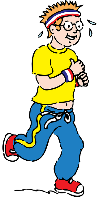 5 laps around your house OR 10 if you’re feeling fit!Time yourself, make a note of it and try and beat your score each day!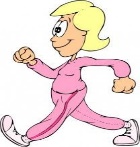 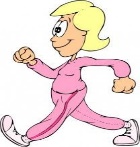 5 laps around your house OR 10 if you’re feeling fit!Time yourself, make a note of it and try and beat your score each day!5 laps around your house OR 10 if you’re feeling fit!Time yourself, make a note of it and try and beat your score each day!5 laps around your house OR 10 if you’re feeling fit!Time yourself, make a note of it and try and beat your score each day!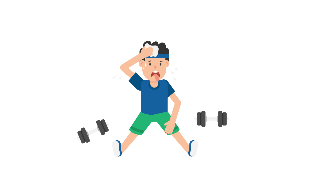 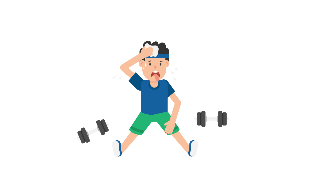 5 laps around your house OR 10 if you’re feeling fit!Time yourself, make a note of it and try and beat your score each day!9:45 – 10:00COSY READING!Get a book, a blanket and read, read, read!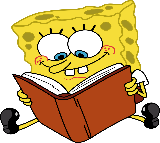 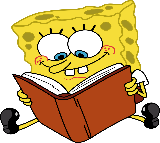 COSY READING!Get a book, a blanket and read, read, read!COSY READING!Get a book, a blanket and read, read, read!COSY READING!Get a book, a blanket and read, read, read!COSY READING!Get a book, a blanket and read, read, read!10:00 -10:15Master Your Maths Unit 14 – MondayMaster Your Maths Unit 14 – Tuesday Master Your Maths Unit 14 – Wednesday Master Your Maths Unit 14 – Thursday Master Your Maths Unit 14 – TEST 14 page 7910:15 – 10:45Spellings for Me!Log in to your accountBegin Learning Words Tests ( these are the words you’ve completed over the previous 8 units )Spend 30 minutes only doing them.Spellings for Me!Log in to your accountBegin Learning Words Tests ( these are the words you’ve completed over the previous 8 units )Spend 30 minutes only doing them.Spellings for Me!Log in to your accountBegin Learning Words Tests ( these are the words you’ve completed over the previous 8 units )Spend 30 minutes only doing them.Spellings for Me!Log in to your accountBegin Learning Words Tests ( these are the words you’ve completed over the previous 8 units )Spend 30 minutes only doing them.Spellings for Me!Log in to your accountBegin Learning Words Tests ( these are the words you’ve completed over the previous 8 units )Spend 30 minutes only doing them.10:45 – 11:15BREAK TIMEOutside time / Lovely fresh air!BREAK TIMEOutside time / Lovely fresh air!BREAK TIMEOutside time / Lovely fresh air!BREAK TIMEOutside time / Lovely fresh air!BREAK TIMEOutside time / Lovely fresh air!11:15 – 11:30GAEILGELá Sneachta – read, record send on SeesawGAEILGELá Sneachta – read, record send on SeesawGAEILGELá Sneachta – read and answer questions GAEILGELá Sneachta – read, record send on SeesawMASTER YOUR MATHS MR LOUGHRAN VIDEO MARKING THE WHOLE WEEK – HAVE YOUR BOOK READY!11:30 – 12:00English A way with words 3 pages 38 + 39The Clever FoxRead the story and answer AEnglish A way with words 3 pages 38 + 39The Clever FoxRead the story and answer BEnglish A way with words 3 pages 38 + 39The Clever FoxRead the story and answer THINK AND TALKEnglish A way with words 3 page 40Singular / Plural ( revision )Question AEnglish A way with words 3 page 40Singular / Plural ( revision )Question B12:00 – 1:00 LUNCHTIMELUNCHTIMELUNCHTIMELUNCHTIMELUNCHTIME1:00 – 1:30LEGO BUILDINGBuild a “new school “ out of Lego and send me a video / picture on Seesaw!Make it cool!!!LFP – Listening for PleasureMr Loughran will read a brand new novel called “Bill’s New Frock.”Sit back, relax and watch the video uploaded on Seesaw. PEMr Loughran will upload a video taking you through some exercises / games which will keep you fit during LOCKDOWN!Just do what you can and send a pic – get the whole family doing it!!LFP – Listening for PleasureMr Loughran will read a brand new novel called “Bill’s New Frock.”Sit back, relax and watch the video uploaded on Seesaw.PEMr Loughran will upload a video taking you through some exercises / games which will keep you fit during LOCKDOWN!Just do what you can and send a pic – get the whole family doing it!!SCHOOL’S OUT , CHILL OUT!!!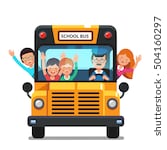 SCHOOL’S OUT , CHILL OUT!!!SCHOOL’S OUT , CHILL OUT!!!SCHOOL’S OUT , CHILL OUT!!!SCHOOL’S OUT , CHILL OUT!!!